A special meeting of the Board of Trustees of the Ropes Independent School District was held Tuesday, March 30, 2021 beginning at 6:30 p.m. in the Conference Room, located at 304 Ranch St., Ropesville, TX.Present:  Joel Willmon, Mike Metzig, Donald Rhoads, Keila Ketchersid, Danny Ochoa, Luke Anderson, and Cody Reep. Absent:  Hector DelgadoAGENDA:  Meeting Called to Order by Mike Metzig, Quorum Present.Invocation given by Mike Metzig.See Sign In Sheet for guests present. Motion by Danny Ochoa, second by Cody Reep to approve the Resignations of Leland Bearden, Mike McCann, and Tiffany Rasor.   Motion carried by 6. Motion by Luke Anderson, second by Donald Rhoads to approve the hiring new of  new personnel for the 2021-2022 school year: -Yaretzi Sandoval  -  Math teaching position and Cross Country Coach-Shannon Caffey  -  Math teaching position and Girls Assistant Volleyball Coach, Jr. High Girls Basketball Coach, and Track Coach.- Cassidee Wiemers for a Math teaching position.  Motion carried by 6. Motion by Danny Ochoa, second by Cody Reep to approve of the Resolution to nominate Joel Willmon for Superintendent for TASA/TASB Superintendent of the Year Award.  Motion carried by 6. The Board recessed into Closed Session at 6:01 PM per Discussion of Personnel, Gov’t Code 551.074Board Returned to Open Session at 6:11 PM; No action taken. 9.	Meeting adjourned.  Future Board meeting – April 12, 2021.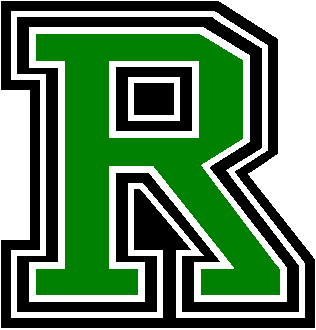 Ropes Independent School District304 RANCH STREETROPESVILLE, TX  79358TEL (806) 562-4031          FAX (806) 562-4059www.ropesisd.comSuperintendentJoel WillmonBOARD OF EDUCATIONMIKE METZIG – President  ▪  CODY REEP – Vice President  ▪  KEILA KETCHERSID – SecretaryDANNY OCHOA  •  LUKE ANDERSON  ▪  DONALD RHOADS  ▪  HECTOR DELGADOBOARD OF EDUCATIONMIKE METZIG – President  ▪  CODY REEP – Vice President  ▪  KEILA KETCHERSID – SecretaryDANNY OCHOA  •  LUKE ANDERSON  ▪  DONALD RHOADS  ▪  HECTOR DELGADOBOARD OF EDUCATIONMIKE METZIG – President  ▪  CODY REEP – Vice President  ▪  KEILA KETCHERSID – SecretaryDANNY OCHOA  •  LUKE ANDERSON  ▪  DONALD RHOADS  ▪  HECTOR DELGADO